СИСТЕМЫ ИРАЦИОНАЛЬНЫХ УРАВНЕНИЙ (ПОВТОРЕНИЕ)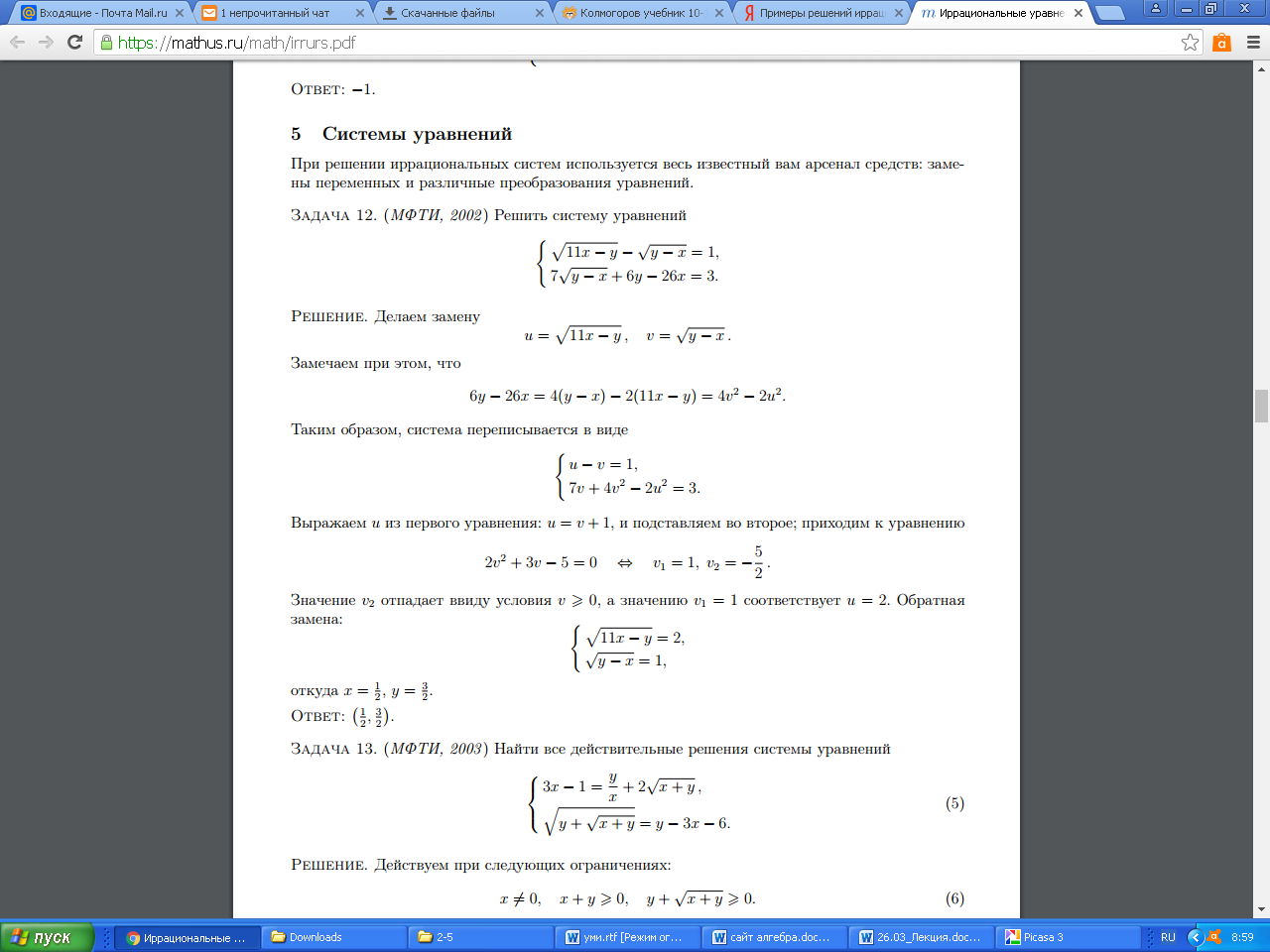     1. Примеры решений ирациональных систем уравнений: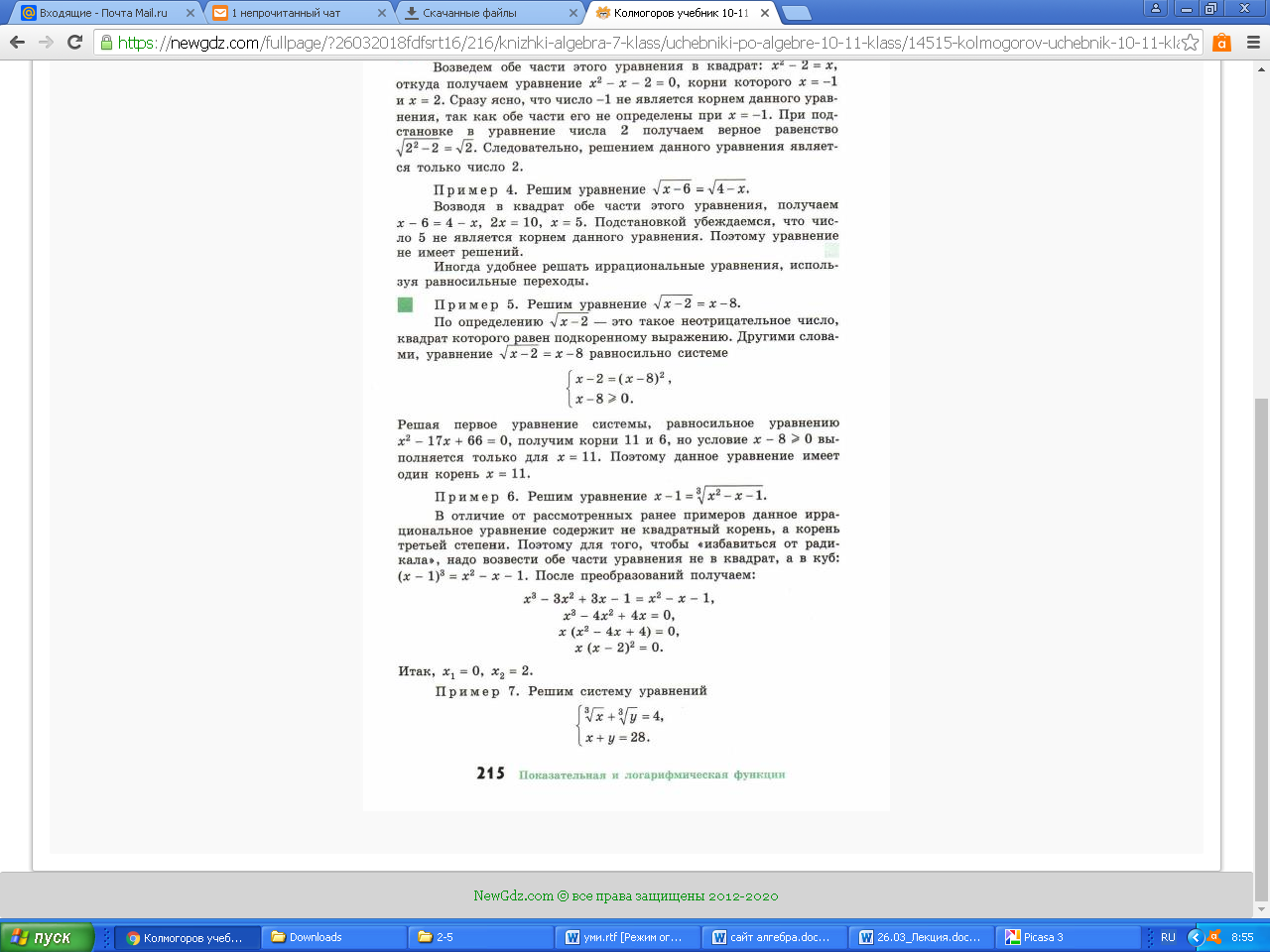 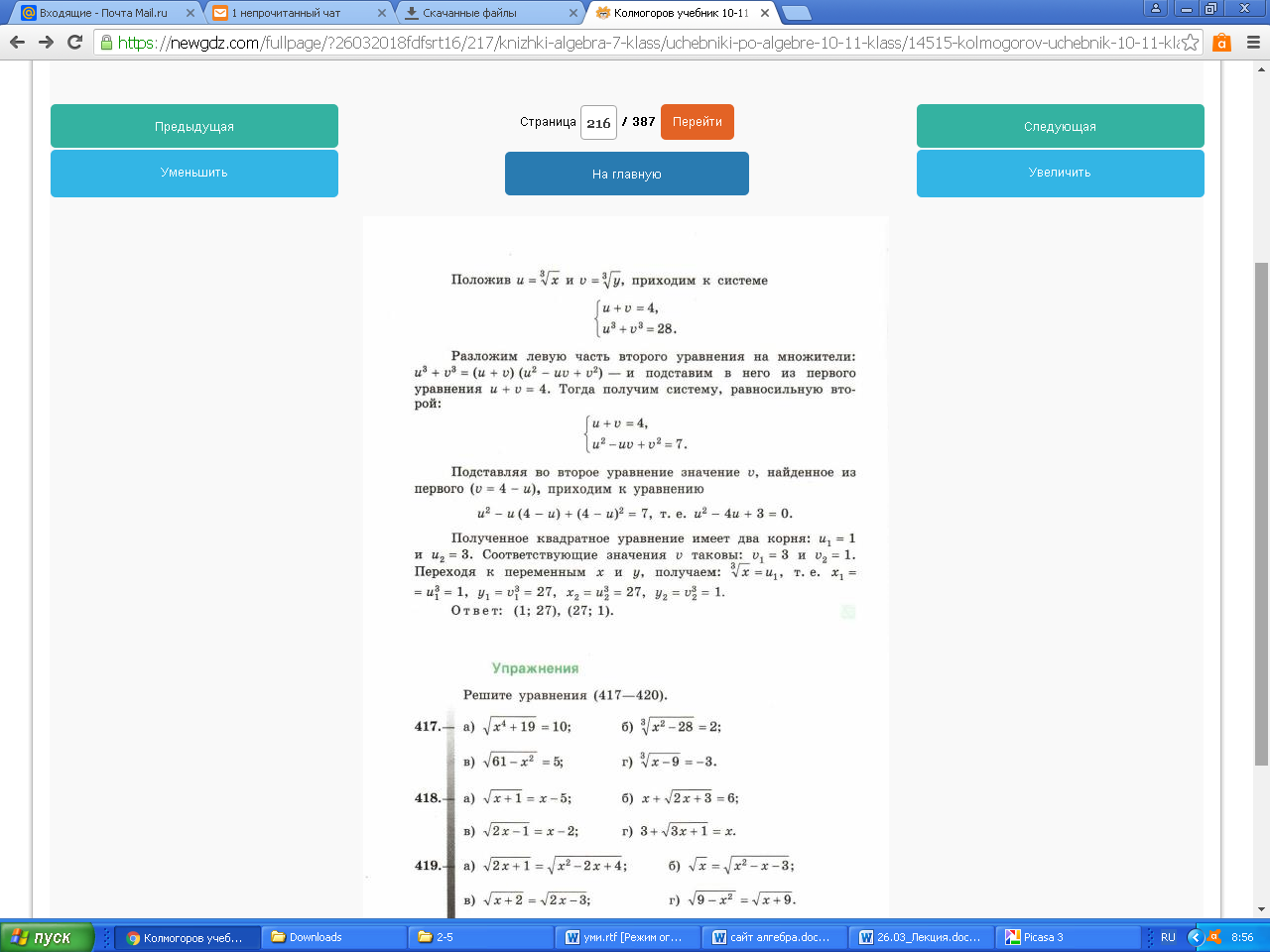 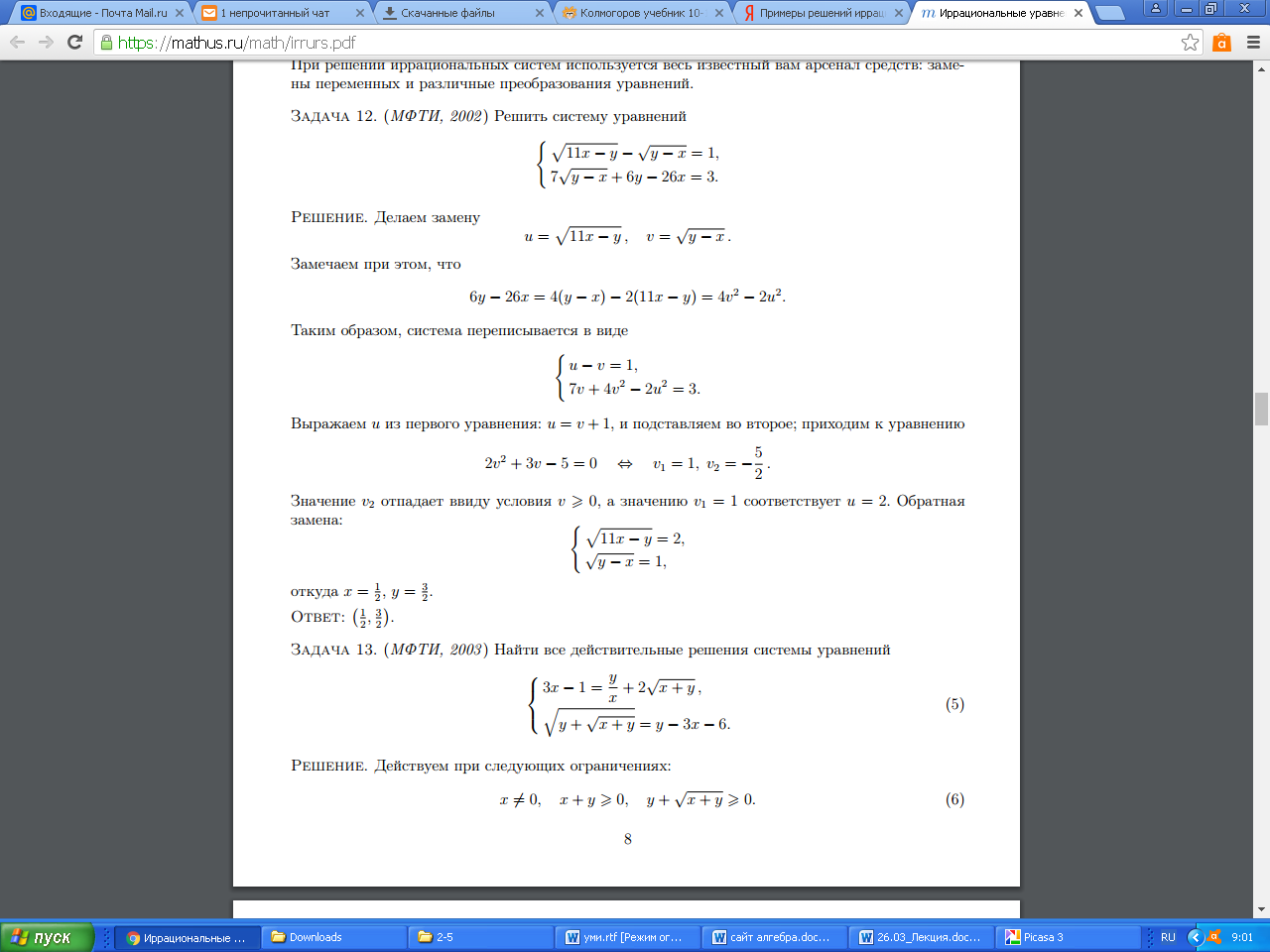 